INDICAÇÃO Nº 5433/2018Indica ao Poder Executivo Municipal estudos para fiscalização na Rua João Café Filho, 31 de março, neste município.Excelentíssimo Senhor Prefeito Municipal,                       Nos termos do Art. 108 do Regimento Interno desta Casa de Leis, dirijo-me a Vossa Excelência para sugerir que, por intermédio do Setor competente, seja realizado estudo para fiscalização na Rua João Café Filho, 31 de março, neste município.Justificativa:Moradores da rua acima citada estão entrando em contato com este gabinete reclamando de que motoristas não respeitam a sinalização. A rua é mão única no sentido de subida e não de descida como era antigamente. A imprudência dos motoristas já causou pequenos acidentes com moradores que pedem providências. lenário “Dr. Tancredo Neves”, em 10 de dezembro de 2.018.Celso Ávila-vereador-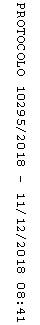 